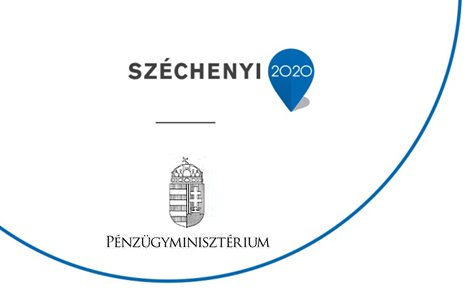 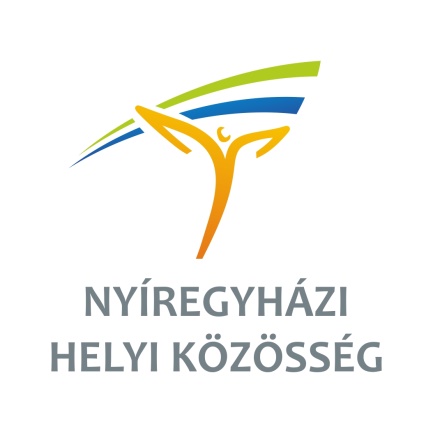 ÚTMUTATÓProjektelőkészítő tanulmány elkészítéséhezVárosrészek többfunkciós közösségi tereinek komplex infrastrukturális fejlesztéseTOP-7.1.1-16-H-067-1.22018. augusztusTartalomJelen dokumentum a Városrészek többfunkciós közösségi tereinek komplex infrastrukturális fejlesztése TOP-7.1.1-16-H-067-1.2 projektjavaslatok kidolgozása során elkészítendő projektelőkészítő tanulmány tartalmára vonatkozó alapvető, általános elvárásokat, javasolt szempontokat foglalja össze.Kérjük, hogy az anyag elkészítése során törekedjen az átláthatóságra, és arra, hogy annak terjedelme ne haladja meg a 20 oldalt! A Projektelőkészítő tanulmány tartalmának valós adatokon kell alapulnia! A javasolt szempontok közül minden esetben a projekt szempontjából releváns részeket kérjük kifejteni!A tervezett fejlesztések háttereCélok illeszkedéseRöviden foglalja össze a projekt céljait és fejtse ki, hogy a tervezett beavatkozás hogyan járul hozzá a felhívásban, illetve a HKFS-ben megfogalmazott célokhoz.A fejlesztés helyszíneKérjük, röviden mutassa be a fejlesztés tágabb helyszínét, adjon rövid ismertetőt az érintett városrészről. Kérjük, részletesen elemezze a projektben tervezett fejlesztést az alábbiak szerint:tulajdonviszony, a fenntartó/működtető szervezet, a fenntartás működtetés módja;jelenlegi funkciók;aktuális műszaki állapot, esztétikai jellemzők;az azokon legutóbb végzett fejlesztések tartalma, jellege és időpontja, a beruházás nagysága;épületek energetikai jellemzői (amennyiben releváns).Az elemzéseket követően minden esetben röviden vázolja, hogy az egyes területek, objektumok esetében milyen problémákat orvosol a beavatkozással, illetve milyen külső igényre reagál a fejlesztéssel.Tervezett fejlesztésCélcsoportok bemutatásaMutassa be a fejlesztés közvetett és közvetlen célcsoportját. Az elérendő célokhoz szükséges tevékenységek bemutatásaKérjük, foglalja össze, milyen tevékenységekből adódik össze a projekt. Mutassa be az önállóan támogatható, önállóan nem támogatható és a nem támogatható tevékenységeket. Mutassa be, hogy a tervezett fejlesztéssel az érintett létesítmény szolgáltatásai milyen változáson mennek át. Szintentartó, bővített vagy új szolgáltatást eredményez a beruházás.Kérjük, fejtse ki, mennyiben illeszkedik a fejlesztés a település/településrész (városrész) szerkezetébe, építészeti hagyományaihoz, arculatához. Mutassa be a röviden a fejlesztés és az arculati kézikönyv tartalmának összefüggéseit.Kérjük, mutassa be, hogy a tervezett beruházás milyen előkészítettségi szinten áll.A szöveges bemutatás mellett az alábbi táblázat kitöltése is kötelező.táblázat: Fejlesztés helyszíne(i)IndikátorokKérjük, mutassa be táblázatos formában a célkitűzésekhez rendelt indikátorokat.táblázat: IndikátorokÜtemezésKérjük, mutassa be a fejlesztés tervezett időtartamát és mérföldköveit.A projekt megvalósításának tervezett kezdete:A projekt megvalósításának tervezett fizikai befejezése: A projekt tervezett mérföldkövei:táblázat: A fejlesztés mérföldköveiPartnerségKérjük, fejtse ki, hogy a tervezés és megvalósítás időszakában hogyan kíván élni a partnerségi tervezés eszközével. Kérjük, röviden foglalja össze, hogy kiket, milyen módon és milyen ütemezésben kíván bevonni a folyamatba.Kapcsolódó fejlesztésekA fejlesztések sikerességének fontos tényezője a járulékos projektek megvalósulása és sikeressége. Kérjük, sorolja fel azokat a megvalósult és tervezett fejlesztéseket, amelyek közvetlen tematikus kapcsolatban vannak a tervezett fejlesztéssel.Horizontális szempontok érvényesüléseKérjük, mutassa be, hogy a tervezett fejlesztés miként járul hozzá a horizontális szempontok (esélyegyenlőség és környezetvédelmi szempontok) érvényesüléséhez. A fejlesztés megvalósítása, működtetése és fenntartásaPénzügyi terv - megvalósításKérjük, készítsen összefoglaló táblázatot a projekt felhívás szerinti elszámolható költségeirőlKérjük, mutassa be a felhívás elszámolható költségek mértékére, illetve arányára vonatkozó előírásainak való megfelelésttáblázat: Költségvetéstáblázat: Belső korlátokPénzügyi/finanszírozási háttér - fenntartásKérjük, mutassa be, a kérelem részét képező funkciók létrehozását követően azok várható működését.Elemezze, hogya fejlesztés megvalósítását követő öt évben mekkorák lesznek a működés-fenntartás költségei,miből származnak az ehhez szükséges források, valamint, hogyhonnan származnak és milyen nagyságrendűek az esetleges bevételek.Szervezeti háttér – menedzsmentKérjük, mutassa be, hogy milyen szervezeti keretek között történik a projekt megvalósítása. Szükséges ismertetni a menedzsmentet ellátó szervezet tagjait, a tagok feladat- és felelősségi körét, valamint az őket a feladat ellátására alkalmassá tevő szakmai kompetenciáikat. A megvalósításba bevonni kívánt személyeket mutassa be az alábbi táblázatban.milyen szervezeti keretek között tervezett a projekt fenntartása / működtetése. Kérjük, mutassa be, hogy a projekt megvalósítás után, hogyan alakulnak tulajdonviszonyok (amennyiben változnak), ki (melyik szervezet) és milyen felépítésű menedzsment szervezet segítségével irányítja a létesítmény működését?Pontos címHelyrajzi számLétesítmény megnevezéseSaját tulajdon(igen/nem)Mutató megnevezéseMértékegységBázisérték Bázisérték éve CélértékCélérték elérésének éveSsz.Mérföldkő elérésének időpontja)A mérföldkő megnevezése (ellátandó tevékenységek)1.2.3.4.TevékenységKöltségtípusKöltségelem (opcionális)Nettó összköltség (Ft)Bruttó összköltség (Ft)KöltségtípusKöltségek(Ft)Belső arányok(%)Maximális mértéke az összes elszámolható költségre vetítve (%)Projekt előkészítés, tervezés (kivéve közbeszerzési eljárások lefolytatásának költsége)4,2%Közbeszerzési eljárások lefolytatása1%Ingatlan vásárlás 2%Terület előkészítés (régészeti feltárás, lőszermentesítés, földmunkák stb.)2%Műszaki ellenőri szolgáltatás1%Projektmenedzsment2,5%Tájékoztatás, nyilvánosság biztosítás0,5%NévA megvalósításban betöltött szerep*KépzettségSzakmai tapasztalatTervezett heti munkaidő ráfordítás (óra)